                         Руководителям       общеобразовательных учреждений                     Юхновского района
   В соответствии с ФОП введены единые сроки каникул для общеобразовательных организаций Российской Федерации в 2023-2024 учебном году:ИсполнительЮркевич М.В.(48436)2-14-78РОССИЙСКАЯ ФЕДЕРАЦИЯОтдел образования администрации муниципального района «Юхновский район»Калужской области   . ЮХНОВ, Калужская область, ул. Ленина, д. 30Тел/факс. (48436)2-19-80, 2-11-58E-mail:  uchnov.rono@yandex.ru«07 » сентября   2023    г.№ 290Осенние28 октября-5 ноября9 календарных днейЗимние31 декабря-08 января9 календарных днейДополнительные для 1 класса10-18 февраля9 календарных днейВесенние25 марта-02 апреля9 календарных днейЛетние27 мая-31 августане менее 8 недельЗаведующий отделом образования администрации МР «Юхновский район»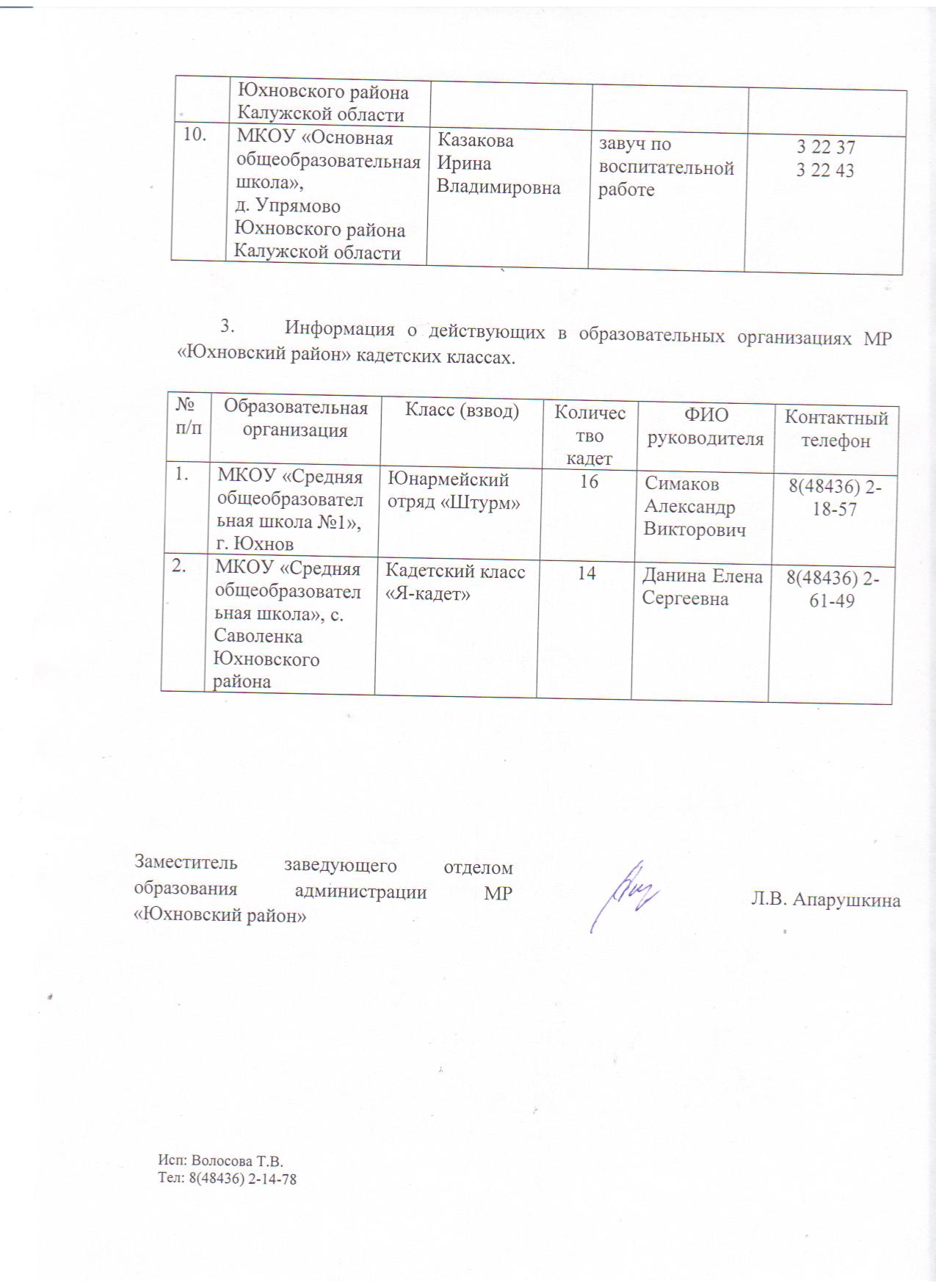 Л.В. Апарушкина